AJUSTE FINANCEIRO MENSAL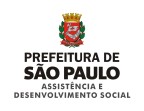 PARECER DO GESTOR DA PARCERIAConsiderando o parecer da equipe responsável pelas atribuições financeira da parceria na SASreferente a este Ajuste Financeiro Mensal e a análise dos documentos apresentados nos termos do§ 2º do artigo 121 da Instrução Normativa 03/SMADS/2018, concluímos que:(      ) O Ajuste Financeiro Mensal foi realizado (tempestivamente ou intempestivamente) e está de acordo com as normas legais vigentes.(     )  O  Ajuste  Financeiro  Mensal  foi  realizado  (tempestivamente  ou  intempestivamente)  e apresentou as incorreções abaixo relacionadas, devendo ser notificada a OSC para esclarecimentos e/ou correções até a próxima Prestação de Contas Parcial, nos termos do § 4º do artigo 121 daInstrução Normativa 03/SMADS/2018.Data:  	/ 	/ 	Carimbo e assinatura do Gestor da ParceriaSASNOME DA OSCNOME FANTASIATIPOLOGIAEDITALNº PROCESSO DE CELEBRAÇÃONº TERMO DE COLABORAÇÃOMÊS/ANO DE REFERÊNCIANOME DO GESTOR DA PARCERIARF DO GESTOR DA PARCERIADATA DE PUBLICAÇÃO NO DOC DA DESIGNAÇÃODO GESTOR DA PARCERIA